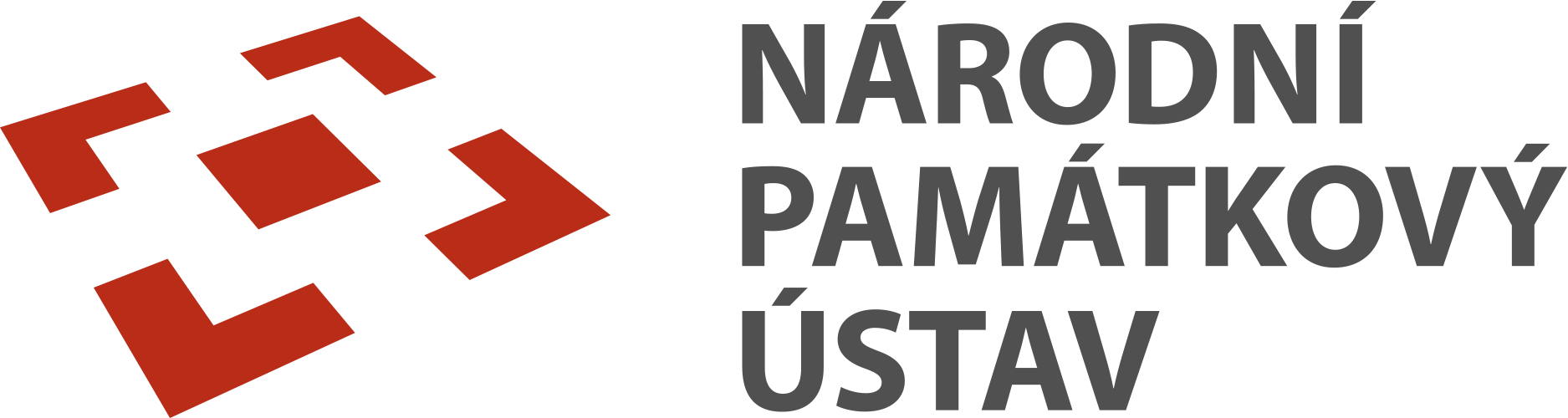 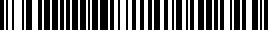 Dodatek č. 5 ke Smlouvě o dílo č. NPÚ-ÚPS Praha/2027H1190004/2019/130 ze dne 15. 3. 2019NKP Zámek Kynžvart – expozice Kynžvartské daguerrotypie – památky UNESCOuzavřený níže uvedeného dne, měsíce a roku podle ustanovení § 1901 zákona č. 89/2012Sb., občanského zákoníku, v platném a účinném zněníNárodní památkový ústav, státní příspěvková organizaceIČO: 75032333, DIČ: CZ75032333se sídlem Valdštejnské náměstí 162/3, 118 01 Praha 1 - Malá Stranazastoupen: Mgr. et Mgr. Petrem Spejchalem, ředitelem územní památkové správy NPÚ v Prazebankovní spojení: XXXX  Adresa pro doručování:Národní památkový ústav, územní památková správa v PrazeAdresa: Sabinova 373/5, 130 11 Praha 3 Datová schránka: XXXX(dále jen „objednatel“)aArs Fabrica, s.r.o.se sídlem: Na Dolinách 8/30, 147 00 Praha 4zastoupený: XXXXzapsán v obchodním rejstříku vedeném Krajským soudem v Praze, oddíl C, vložka 85703IČ: 26493225DIČ: CZ26493225 Bankovní spojení: XXXXX(dále jen „zhotovitel“)Předmět Dodatku č. 5Jedná se o návrh možných změn v projektové dokumentaci (dále jen „PD“) vyvolané požadavky účastníka programu (Národního památkového ústavu) na případnou komplexní aktualizaci Expozice v rámci akce financované z dotačního podprogramu SMVS č. 134V131000122 s názvem „NPÚ, SZ Kynžvart - Kynžvartská daguerrotypie, památka UNESCO“.Předmětem tohoto dodatku je aktualizace projektové dokumentace návrhu stavby (DNS) expozice Kynžvartské daguerrotypie s ohledem na přihlédnutí k nejnovějším trendům ve výstavnictví. Obsahem je kromě jiného např. prověření navrženého barevného a prostorového řešení expozice a souvisejících expozičních prvků v rámci jejího výtvarného a prostorového řešení formou dílčích úprav (portály, oddělující jednotlivé části expozice, designově či graficky související prvky, barevnost a materiál podlahy). Součástí smluvního závazku je též jedna konzultace alternativního řešení v rozpracovanosti na generálním ředitelství Národního památkového ústavu. Specifikace předmětu Dodatku č. 5Objednatel uzavírá tento dodatek v souladu s ustanovením odst. 4.3. smlouvy a na základě zjištění nových skutečností po zahájení přípravných stavebních prací započatých po předání staveniště k 1. 12. 2022. Předmětem změn projektové dokumentace vyvolaných požadavky investora je:Navýšení kapacity tepelných čerpadel s ohledem na změnu vytápění v části expozice, úprava a doplnění technologického řešení – napojení teplovodního okruhu na půdě.Změna typu radiátorů z elektrických přímotopů na teplovodní v hlavní místnosti expozice (dimenzování, trasy kanálků rozvodů topného média v souvrství podlahy a ve stěnách)Úprava kontrolního rozpočtu a výkazu výměr pro části 1 a 2.Úprava kontrolního rozpočtu a výkazu výměr v souvislosti s úpravou části PBŘ.III. Doba a místo plněníV odst. č. III. „Doba a místo plnění“ se v čl. 3.1. mění text smlouvy takto:Lhůta protokolárního předání PD včetně rozšíření PD uvedené v odst. II. „Specifikace předmětu Dodatku č. 5“ se stanovuje po dohodě se zhotovitelem PD na 2 měsíce po nabytí platnosti (podpisu tohoto Dodatku č. 5), nejpozději však do 30. 6. 2024).IV. Cena a platební podmínkyPodkladem pro stanovení ceny je cenová nabídka č. 29.2024 ze dne 17. 2. 2024 „Cena projektových prací - architektonická studie (změny a doplňky PD, vyvolané požadavky investora (NPÚ))“, která je přílohou tohoto dodatku.V odst. č. IV. „Cena a platební podmínky“, se v čl. 4.1. mění text takto:Cena bez DPH:	       	     	  	761 000,00 KčDPH (21 %):					159 810,00 KčCena s DPH:	                 			              920 810,00 KčCena díla se vzhledem k dohodnutým dodatečným vícepracím mění takto: Cena dle Smlouvy o dílo ve znění smlouvy 2027H11900004_4, kterým je stanovena poslední platná změna ceny díla ve výši: 725 000 Kč bez DPH(slovy sedm set dvacet pět tisíc korun českých)Vícepráce dle nabídky zhotovitele:+ 36.000,00 Kč bez DPH (slovy třicet šest tisíc korun českých)Konečná celková cena díla dle Smlouvy o dílo, ve znění tohoto dodatku č. 5 činí:761 000,00 Kč bez DPH(slovy sedm set šedesát jeden tisíc korun českých)V. Závěrečná ustanovení5.1.  Tento Dodatek nabývá platnosti dnem jeho podpisu oprávněnými zástupci obou smluvních stran a účinnosti dnem jeho uveřejnění v registru smluv ve smyslu § 5 zákona č. 340/2015 Sb., o zvláštních podmínkách účinnosti některých smluv, uveřejňování těchto smluv a o registru smluv (zákon o registru smluv). Tento Dodatek v registru smluv zveřejní objednatel.5.2. Tento Dodatek je vyhotoven v elektronické podobě s připojenými elektronickými podpisy smluvních stran. Každá ze smluvních stran prohlašuje, že tento Dodatek podepsala osoba, která jedná jeho jménem a která má právo připojit uznávaný, resp. v případě objednatele kvalifikovaný, elektronický podpis, který splňuje požadavky ust. § 6 odst. 2 zákona č. 279/2016 Sb., o službách vytvářejících důvěru pro elektronické transakce, v platném znění, a že v případě, kdy byl elektronický dokument podepsán způsobem podle ust. § 5 téhož zákona, byl tento dokument opatřen elektronickým časovým razítkem podle ust. § 11 zákona.5.3.    Smluvní strany prohlašují, že tento dodatek uzavřely podle své pravé a svobodné vůle prosté omylů, nikoliv v tísni, a že vzájemné plnění dle tohoto dodatku není v hrubém nepoměru. Dodatek je pro obě smluvní strany určitý a srozumitelný. Na důkaz toho připojují zástupci obou smluvních stran své vlastnoruční podpisy.   5.4.     Ostatní ujednání Smlouvy o dílo nedotčená tímto dodatkem zůstávají v platnosti beze změn.   5.5.     Informace k ochraně osobních údajů jsou ze strany NPÚ uveřejněny na webových stránkách XXXX v sekci „Ochrana osobních údajů“   5.6.     Nedílnou součástí tohoto Dodatku č. 5 je příloha č. 1:               „Cena projektových prací - architektonická studie – aktualizace 2024“ (cenová nabídka Ars Fabrica č. 29.2024 ze dne 17. 2. 2024)Objednatel%PODPIS%……………………………………………………Národní památkový ústavMgr. et Mgr. Petr Spejchal,ředitel územní památkové správy NPÚ v Prazezhotovitel……………………………………………………Ars Fabrica s.r.o.Ing. Mgr. Akad arch. Ivo Kramljednatel